ГОСУДАРСТВЕННОЕ АВТОНОМНОЕ ОБРАЗОВАТЕЛЬНОЕ УЧРЕЖДЕНИЕ ВЫСШЕГО ОБРАЗОВАНИЯ «ЛЕНИНГРАДСКИЙ ГОСУДАРСТВЕННЫЙ УНИВЕРСИТЕТ ИМЕНИ А.С. ПУШКИНА»УТВЕРЖДАЮПроректор по учебно-методическойработе ____________ С.Н.БольшаковРАБОЧАЯ ПРОГРАММАдисциплиныБ1.О.02.06 СТАТИСТИКАНаправление подготовки 09.03.03 Прикладная информатикаНаправленность (профиль) Прикладная информатика в экономике(год начала подготовки – 2022)Санкт-Петербург20221. ПЕРЕЧЕНЬ ПЛАНИРУЕМЫХ РЕЗУЛЬТАТОВ ОБУЧЕНИЯ ПО ДИСЦИПЛИНЕ:Процесс изучения дисциплины направлен на формирование следующих компетенций:2. Место дисциплины в структуре ОП:Цель дисциплины: обоснование значимости и функций статистики в анализе экономических процессов и подготовке управленческих решений, прогнозировании и разработке сценариев развития, в овладении обучающимися вопросами теории и практики статистики и применении статистических методов анализа экономики в целом, и в частности, в области информационных технологий в управлении.Задачи дисциплины:развитие представлений о статистике как научной дисциплине;овладение понятийным аппаратом статистики;знакомство обучающихся с основными методами статистики, используемыми в профессиональной сфере;освоение общих принципов и методов статистического исследования экономических явлений;изучение системы показателей, комплексно характеризующих различные стороны социально-экономических явлений;изучение компьютерных технологий для статистической обработки реальных данных на материале проблемной среды из области будущей профессиональной деятельности.Дисциплина относится к обязательной части блока 1. Дисциплины (модули), модуль «Математика и компьютерные науки». Изучение дисциплины способствует расширению научного кругозора и повышению общей культуры обучающихся, развитию их мышления и становлению мировоззрения.Освоение дисциплины и сформированные при этом компетенции необходимы в последующей деятельности.3. Объем дисциплины и виды учебной работы:Общая трудоемкость освоения дисциплины составляет 2 зачетные единицы, 72 академических часа (1 зачетная единица соответствует 36 академическим часам).Очная форма обученияЗаочная форма обучения4.СОДЕРЖАНИЕ ДИСЦИПЛИНЫ:При проведении учебных занятий обеспечивается развитие у обучающихся навыков командной работы, межличностной коммуникации, принятия решений, лидерских качеств (включая при необходимости проведение интерактивных лекций, групповых дискуссий, ролевых игр, тренингов, анализ ситуаций и имитационных моделей, составленных на основе результатов научных исследований, проводимых организацией, в том числе с учетом региональных особенностей профессиональной деятельности выпускников и потребностей работодателей). 4.1 Блоки (разделы) дисциплины.4.2. Примерная тематика курсовых работ (проектов):Курсовая работа по дисциплине не предусмотрена учебным планом.4.3. Перечень занятий, проводимых в активной и интерактивной формах, обеспечивающих развитие у обучающихся навыков командной работы, межличностной коммуникации, принятия решений, лидерских качеств. Практическая подготовка*.*Практическая подготовка при реализации учебных предметов, курсов, дисциплин (модулей) организуется путем проведения практических занятий, практикумов, лабораторных работ и иных аналогичных видов учебной деятельности, предусматривающих участие обучающихся в выполнении отдельных элементов работ, связанных с будущей профессиональной деятельностью.5. Учебно-методическое обеспечение для самостоятельной работы обучающихся по дисциплине:5.1 Темы конспектов:Определение предмета статистики и составляющих его категорий.Категории статистических признаков. Примеры.Методология и методы статистики.Статистическое наблюдение.Сводка и группировка материалов статистического наблюдения. Примеры.Ряды распределения. Примеры.5.2 Вопросы для подготовки к практическим занятиям:Тема 1. Исследование статистических функций. Статистические методы обработки данныхОпределение предмета статистики и составляющих его категорий.Категории статистических признаков. Примеры.Методология и методы статистики.Статистическое наблюдение.Тема 2. Точечное и интервальное оценивание параметров распределенияСводка и группировка материалов статистического наблюдения. Примеры.Ряды распределения. Примеры.Графическое изображение рядов распределения. Примеры.Абсолютные статистические величины, их виды. Примеры.Тема 3. Проверка статистических гипотез о виде распределенияОтносительные статистические величины, их виды. Пример.Назначение средних величин. Средняя арифметическая. Средняя гармоническая. Примеры.Назначение средних величин. Средняя геометрическая. Пример.Назначение средних величин. Структурные средние. Примеры. Показатели вариации. 6 Оценочные средства для текущего контроля успеваемости:6.1. Текущий контроль6.2. Примеры оценочных средств для текущего контроля по дисциплинеЗадания для практических занятийЗадание 1. По отдельным бригадам строительной организации имеются следующие данные за месяц: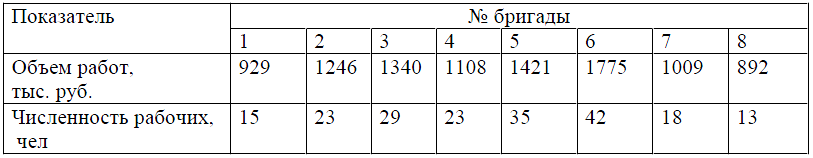 а) Для выявления зависимости объема работ от числа рабочих, занятых в строительных бригадах, произвести группировку бригад по численности рабочих, выделив три группы с равными интервалами. б) На основе выполненной группировки построить групповую таблицу. Сформулировать вывод. Задание 2. Известны следующие данные по основным показателям деятельности 20 банков (данные условные, тыс. руб.):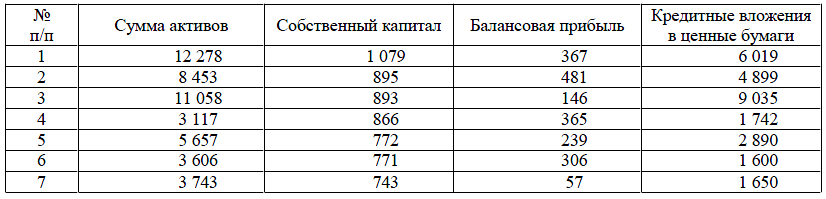 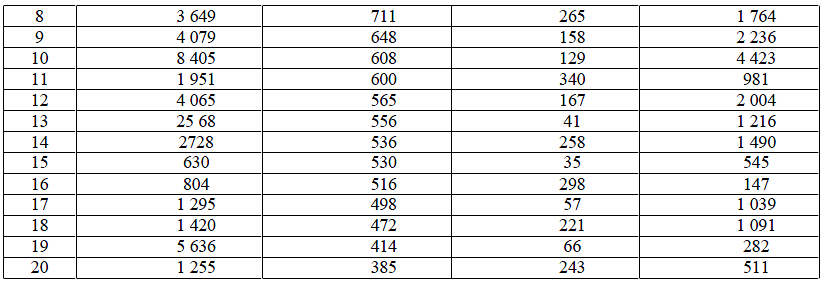 а) Постройте группировку коммерческих банков по величине собственного капитала, выделив не более пяти групп с равными интервалами. Рассчитайте по каждой группе сумму активов, собственный капитал, балансовую прибыль. Результаты группировки представьте в табличной форме и сформулируйте выводы.б). По представленным данным постройте группировку коммерческих банков по двум признакам: по величине балансовой прибыли и по сумме активов. По каждой группе и подгруппе определите число банков, величину балансовой прибыли и сумму активов. Результаты группировки оформите в виде таблицы и сформулируйте вывод.Задание 3. Известны следующие данные о часовой интенсивности движения автомобилей по автомагистрали (авт./ч): 140, 99, 80, 140, 50, 110, 130, 96, 90, 210, 220, 261, 282, 312, 68, 131, 190, 86, 102, 120.Используя эти данные, постройте интервальный вариационный ряд распределения, выделив четыре группы стран с равными открытыми интервалами. По какому признаку построен ряд распределения: качественному или количественному?Задание 4. Известны следующие данные о результатах сдачи ЕГЭ абитуриентами на I курс вуза (баллы):218, 216, 220, 197, 185, 209, 225, 203, 167, 159, 203, 238, 267, 219, 196, 198, 178, 204, 249, 285, 216, 208, 205, 207, 255, 246, 198, 224.Постройте: а) ряд распределения абитуриентов по результатам сдачи ими вступительных экзаменов, выделив четыре группы абитуриентов с равными интервалами; б) ряд, делящий абитуриентов на поступивших и не поступивших в вуз, учитывая, что проходной балл составил 209 баллов. Укажите, по какому группировочному признаку построен каждый из этих рядов распределения: атрибутивному или количественному.7. ПЕРЕЧЕНЬ УЧЕБНОЙ ЛИТЕРАТУРЫ:8. Ресурсы информационно-телекоммуникационной сети «Интернет»:1. «НЭБ». Национальная электронная библиотека. – Режим доступа: http://нэб.рф/2. «eLibrary». Научная электронная библиотека. – Режим доступа: https://elibrary.ru3. «КиберЛенинка». Научная электронная библиотека. – Режим доступа: https://cyberleninka.ru/4. ЭБС «Университетская библиотека онлайн». – Режим доступа: http://www.biblioclub.ru/5. Российская государственная библиотека. – Режим доступа: http://www.rsl.ru/9. ИНФОРМАЦИОННЫЕ ТЕХНОЛОГИИ, ИСПОЛЬЗУЕМЫЕ ПРИ ОСУЩЕСТВЛЕНИИ ОБРАЗОВАТЕЛЬНОГО ПРОЦЕССА ПО ДИСЦИПЛИНЕ:В ходе осуществления образовательного процесса используются следующие информационные технологии:- средства визуального отображения и представления информации (LibreOffice) для создания визуальных презентаций как преподавателем (при проведении занятий) так и обучаемым при подготовке докладов для семинарского занятия.- средства телекоммуникационного общения (электронная почта и т.п.) преподавателя и обучаемого.- использование обучаемым возможностей информационно-телекоммуникационной сети «Интернет» при осуществлении самостоятельной работы.9.1. Требования к программному обеспечению учебного процессаДля успешного освоения дисциплины, обучающийся использует следующие программные средства:Windows 10 x64MicrosoftOffice 2016LibreOfficeFirefoxGIMP9.2. Информационно-справочные системы (при необходимости):Не используются10. МАТЕРИАЛЬНО-ТЕХНИЧЕСКОЕ ОБЕСПЕЧЕНИЕ ДИСЦИПЛИНЫДля проведения занятий лекционного типа предлагаются наборы демонстрационного оборудования и учебно-наглядных пособий.Для изучения дисциплины используется следующее оборудование: аудитория, укомплектованная мебелью для обучающихся и преподавателя, доской, ПК с выходом в интернет, мультимедийным проектором и экраном.Для самостоятельной работы обучающихся используется аудитория, укомплектованная специализированной мебелью и техническими средствами (ПК с выходом в интернет и обеспечением доступа в электронно-информационно-образовательную среду организации).Индекс компетенцииСодержание компетенции (или ее части)Индикаторы компетенций (код и содержание)УК-1Способен осуществлять поиск, критический анализ и синтез информации, применять системный подход для решения поставленных задачИУК-1.1. Знает принципы сбора, отбора и обобщения информации, методики системного подхода для решения профессиональных задач.ИУК-1.2. Умеет собирать статистическую информацию, анализировать и систематизировать разнородные данные, выполнять статистическую сводку и группировку.ИУК-1.3. Владеет навыками научного поиска и практической работы с информационными источниками, построения статистических таблиц и графиков.ОПК-1Способен применять естественнонаучные и общеинженерные знания, методы математического анализа и моделирования, теоретического и экспериментального исследования в профессиональной деятельностиИОПК-1.1. Знает основы математики, вычислительной техники и программирования, методы статистической обработки данных, основные виды статистических моделей и способы их исследования на практике.ИОПК-1.2. Умеет решать стандартные профессиональные задачи с применением естественнонаучных и общеинженерных знаний, методов математического анализа и моделирования, использовать информационные технологии для обработки статистических данных.ИОПК-1.3. Владеет навыками теоретического и экспериментального статистического исследования объектов профессиональной деятельности, навыками оценки структуры и уровня статистической совокупности.ПК-10Способен применять системный подход и математические модели в формализации решения прикладных задачИПК-10.1. Знает основные категории и понятия статистики, типы статистических моделей, приемы их построения и способы исследования на основе системного подхода, назначение и роль статистических методов в экономической и хозяйственной деятельности.ИПК-10.2. Умеет разрабатывать алгоритм реализации построенной статистической модели в конкретной программной среде; адекватно истолковывать результаты моделирования и применять их в практической деятельности.ИПК-10.3. Владеет навыками работы с инструментами системного анализа проблемной области, методологией статистического исследования, методами сбора, анализа и обработки экономических и социальных данных с помощью математических моделей, навыками анализа статистических итогов.Вид учебной работыТрудоемкость в акад.часТрудоемкость в акад.часПрактическая подготовкаКонтактная работа (аудиторные занятия) (всего):6060в том числе:Лекции20-Лабораторные работы / Практические занятия (в т.ч. зачет)-/40-Самостоятельная работа (всего)1212Вид промежуточной аттестации (экзамен):--контактная работа--самостоятельная работа по подготовке к экзамену--Общая трудоемкость дисциплины (в час. /з.е.)72/272/2Вид учебной работыТрудоемкость в акад.часТрудоемкость в акад.часПрактическая подготовкаКонтактная работа (аудиторные занятия) (всего):1212в том числе:Лекции4-Лабораторные работы/ Практические занятия-/8-/-Самостоятельная работа (всего)56-Вид промежуточной аттестации (зачет):4-контактная работа0,25-самостоятельная работа по подготовке к зачету3,75-Вид промежуточной аттестации (экзамен):--контактная работа--самостоятельная работа по подготовке к экзамену--Общая трудоемкость дисциплины (в час. /з.е.)72/272/2№Наименование блока (раздела) дисциплины1Предмет, метод и задачи статистики2Статистическое наблюдение, сводка и группировка данных3Абсолютные и относительные величины. Средние величины и показатели вариации4Статистические распределения. Индексы.5Выборочное наблюдение. Ряды динамики6Экономические индексы7Статистическое изучение взаимосвязи социально-экономических процессов№ п/пНаименование блока (раздела) дисциплиныЗанятия, проводимые в активной и интерактивной формахЗанятия, проводимые в активной и интерактивной формахПрактическая подготовка*№ п/пНаименование блока (раздела) дисциплиныФорма проведения занятияНаименование видов занятийПрактическая подготовка*1.Предмет, метод и задачи статистикилекциядискуссия2.Статистическое наблюдение, сводка и группировка данныхлекциядискуссия3.Абсолютные и относительные величины. Средние величины и показатели вариациилекциядискуссия4.Выборочное наблюдение. Ряды динамикипрактическое занятиеразбор конкретных ситуаций5.Статистическое изучение взаимосвязи социально-экономических процессовпрактическое занятиеразбор конкретных ситуаций№пп№  и наименование блока (раздела) дисциплиныФорма текущего контроля1Тема 1. Предмет, метод и задачи статистикиЗащита отчета по результатам выполнения практических заданий2Тема 2. Статистическое наблюдение, сводка и группировка данныхЗащита отчета по результатам выполнения практических заданий3Тема 3. Абсолютные и относительные величины. Средние величины и показатели вариацииЗащита отчета по результатам выполнения практических заданий№ п/пНаименованиеАвторыМесто изданияГод изданияНаличиеНаличие№ п/пНаименованиеАвторыМесто изданияГод изданияпечатные изданияЭБС (адрес в сети Интернет)1.Статистика: учебникГодин А. М.Москва: Дашков и К2018http://biblioclub.ru2.Статистика: учебное пособиеБеляева М. В.Воронеж: Воронежский государственный университет инженерных технологий2018http://biblioclub.ru3.Статистика: сборник задач и упражненийЯковенко Л.И., Сушкова Т.А.Новосибирск: Новосибирский государственный технический университет2019http://biblioclub.ru4.Общая теория статистики: учебное пособиеБалдин К.В., Рукосуев А.В.Москва: Дашков и К°2020http://biblioclub.ru5.Основы теории вероятностей и математической статистики: учебникБалдин К.В., Башлыков В.Н., Рукосуев А.В.Москва: ФЛИНТА2021http://biblioclub.ru6.Социально-экономическая статистика: учебное пособиеМухина И.А.Москва: ФЛИНТА2017http://biblioclub.ru